  SEMANA CULTURAL NAVIDADES 2021- 202210/12/2021Encuentro para la tranquilidad y el agradecimiento.Hora: 17,00 h. Local Amas de CasaOrganiza: Amas de Casa12/12/2021Curso de tapas NavideñasInscripciones antes de día 11Hora: De 16,30 a 19,00h. Local La PondoriaOrganiza: Asociación La Pondoria17/12/2021- 18/12/2021Manualidad decoración árbol NavideñoHora: 16,30h.Local Pabellón MunicipalOrganiza: La Cofradía19/12/2021Colocación adornos en árbol y chocolatadaHora: 16,30h.Local Pabellón MunicipalOrganiza: La Cofradía23/12/2021Concurso de decoración navideña dePuertas y fachadasInscripciones antes del día 23Hora: 19,00h.Organiza El AMPA26/12/2021Ronda de Villancicos y JotasHora: 12,00h.Lugar: Calles del MunicipioOrganiza: Grupo de Jota de la PondoriaConcierto Navideño del coro la PondoriaHora: 17,30h.Local: La IglesiaOrganiza: Asociación La Pondoria01/01/2022Copa con Uvas en la PlazaHora: 00,00h.02/01/2022Baloncesto 3x3Inscripciones antes del día 1Hora: 15,30h.Local FrontónOrganiza Asociación La Pondoria05/01/2022Visita de sus Majestades los Reyes MagosHora: 19,00h.Organiza El AMPANota: Todas las actividades se realizaran cumpliendo la normativa vigente en cada momento debido a la situación Covid – 19, por lo que algunas actividades pueden ser modificadas.Los organizadores de cada actividad serán los responsables del desarrollo de las mismas.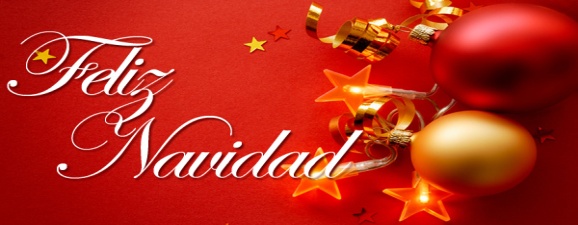 